133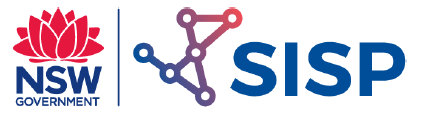 MaterialShaping Processes 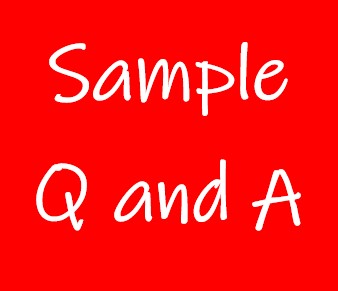 Exercise 1 A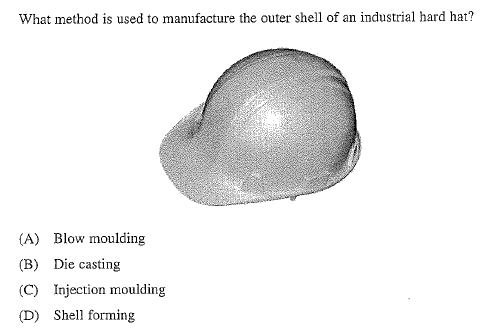 Exercise 2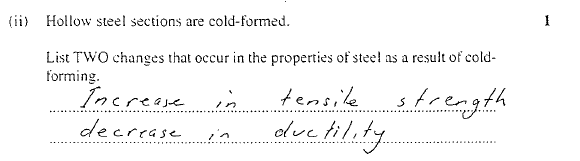 Exercise 3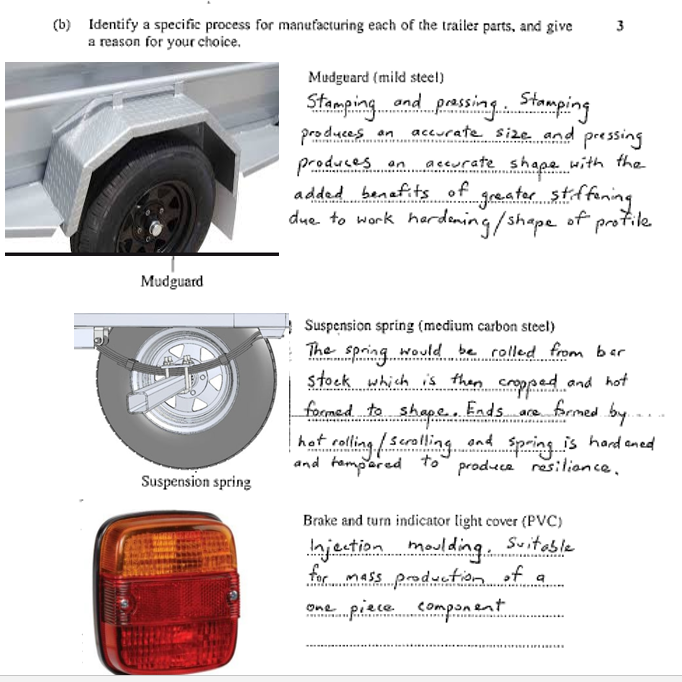 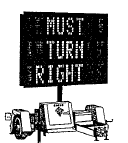 Exercise 4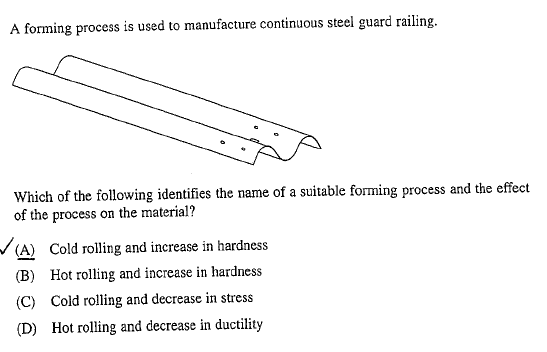 Exercise 5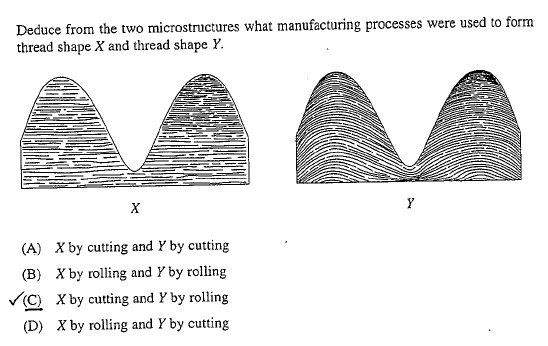 Exercise 6C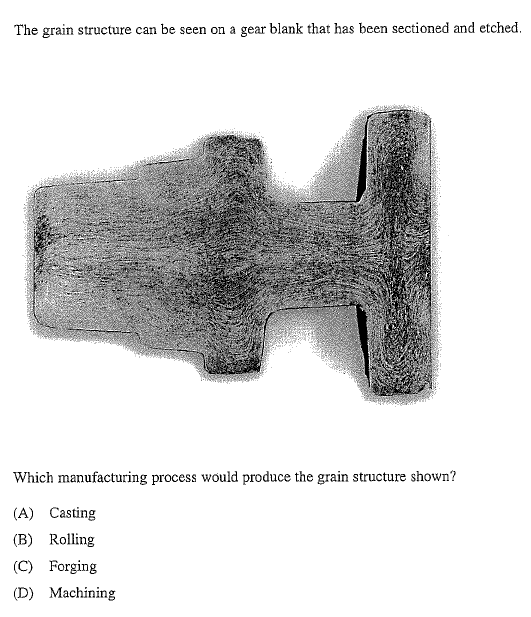 Exercise 7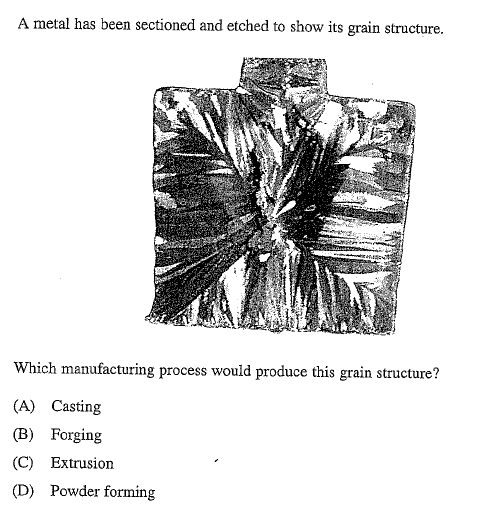 A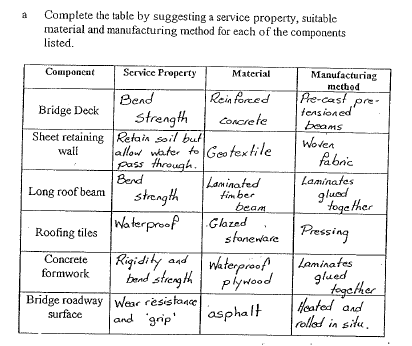 Exercise 8Exercise 9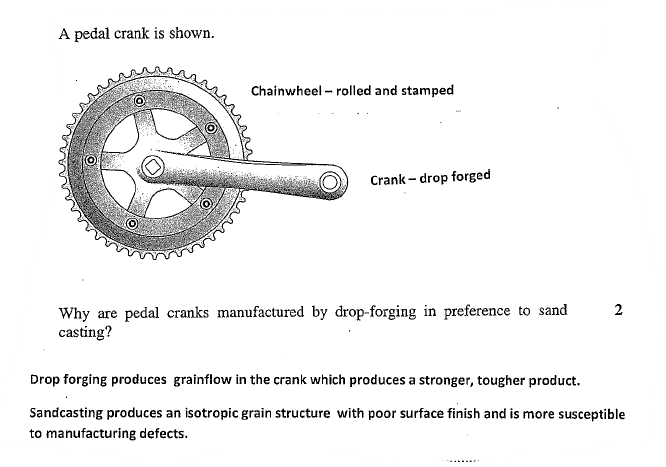 Exercise 10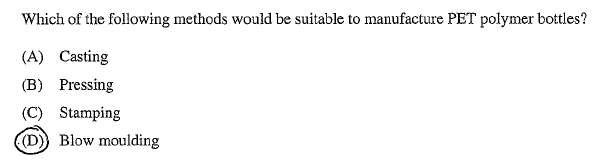 Exercise 11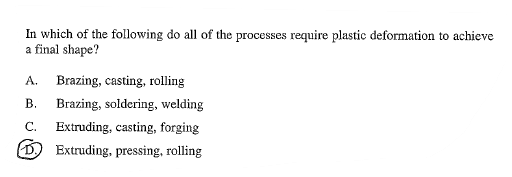 Exercise 12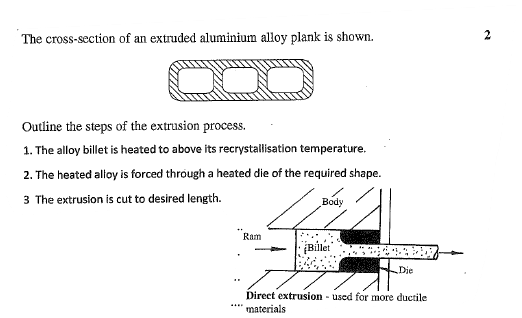 